Ciudad Universitaria, Ciudad de México, ___ de _______ de _______A quien corresponda:De conformidad con el capítulo VII «De la integridad y honestidad académica» del Reglamento General de Exámenes, declaro que para obtener el título de licenciado(a) en ________________________________________________________, en cualquiera de las diferentes modalidades de titulación establecidas en la Facultad de Contaduría y Administración, cumplo con los principios de integridad y honestidad académica relativas a actuar de buena fe y honestamente; citar las fuentes empleadas en la elaboración de trabajos académicos; no sustraer o tomar información generada o publicada sin señalar la cita pertinente o sin el consentimiento respectivo; no falsificar, alterar, manipular o inventar la información ya publicada; así como no recibir ayuda fraudulenta —por parte de un tercero o de cualquier herramienta informática— en exámenes y trabajos académicos. Cuando sea necesario aclarar cualquier asunto relacionado con los principios mencionados, me comprometo a presentar ante las instancias correspondientes las evidencias con el fin de que se verifique con su cumplimiento.Atentamente(Nombre y firma del alumno) (Número de cuenta)Formato de carta compromiso aprobada por el H. Consejo Técnico en la sesión 447.II del 7 de junio de 2023Nota: el presente documento deberá llenarse a mano y firmado en original.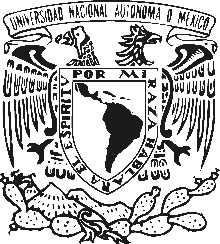 Universidad Nacional Autónoma de MéxicoFacultad de Contaduría y AdministraciónDepartamento de Exámenes Profesionales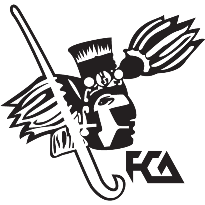 